1. Označi tačna tvrdjenja: Dva cela imaju 10 petina Jedno celo ima 10 petina Jedno celo ima 5 petina Dva cela imaju 5 petina2. Razlomak 12/15 je jednak razlomku 8/10: netačno             tačno3. Razlomak 1/8 je veći od razlomka 1/15: netačno             tačno4. Razlomak 0,3 je veći od 1/3: tačno                 netačno5. Broj 0,4 je veći od 1,4: tačno               netačno6. Označi razlomke koji se nalaze izmedju 1 i 2: 1/2             2,1                     1,2                      1 celo i ½7. Koji je razlomak prikazan na slici? 4/8             2/5                      8/10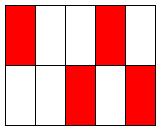  8. Koji razlomak je prikazan na slici?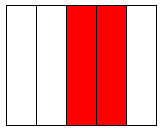  2/5                       3/5                      2/39. Na testu je bilo 20 zadataka i Jovana je tačno uradila 4/5 svih zadataka, koliko je zadataka Jovana tačno uradila? 19                    23                  16                        2110. 7,8 je veće od 8/7: netačno                       tačno11. Razlomak 3/5 proširen brojem 5 je: 8                       15/5                            3/25                                  15/2512. Razlomak 8/9 je manji od 0,9: tačno                          netačno13. 0,6 je jednako: 3/5 6/10 0/6 6/4214. Belom bojom je označeno koliko je torte pojedeno. Zapiši pojedeni deo torte u obliku razlomka: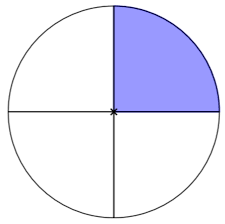  3/4                  1/3                           4/315. Marija je uradila tačno 5 zadataka od 20, predstavi razlomkom. Koliko je Marija zadataka uradila tačno? 2/5                   ¼                                 2/4